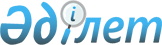 О названии микрорайонов и улиц поселка ТасбогетРешение акимата поселка Тасбогет города Кызылорда от 29 июля 2011 года N 818. Зарегистрировано управлением юстиции города Кызылорда департамента юстиции Кызылординской области 23 сентября 2011 года за N 10-1-188      Примечание РЦПИ:

      В тексте сохранена авторская орфография и пунктуация.

      Руководствуясь законами Республики Казахстан от 23 января 2001 года N 148 "О местном государственном управлении и самоуправлении в Республике Казахстан", от 8 декабря 1993 года "Об административно - территориальном устройстве Республики Казахстан" и определением ономастической комиссии при акиме города от 24 мая 2011 года N 2/3, РЕШИЛ:



      1. Присвоить следующие названия микрорайонам Наурыз, Тасарык, улицам Еламана Жунисбаева, Зейнуллы Шукирова, Абая Кунанбаева, Сакена Сейфулллина, Гани Муратбаева, Жакыпбека Махамбетова, Нурмаганбета Откелбаева, Алии Молдагуловой, Алиби Жангелдина, Аспандияра Жанкина, Шахмардана Есенова, Жанкожы батыра, Куаныша Баймаганбетова, Абилды Сапарбаева, Калкабай Абенова, Сарыарка, Проектируемый, Маншук Маметовой, Школьная, N 1, N 2, N 3, N 4, N 5, N 7, N 9, N 11, N 13, N 15, N 17, N 19, N 21.



      2. По населенному пункту Иркол поселка Тасбогет присвоить улицам следующие названия N 1, N 2, N 3.



      3. Контроль за исполнением настоящего решения возложить на главного специалиста аппарата акима поселка А. Таспановой.



      4. Настоящее решение вводится в действие по истечении десяти календарных дней после официального опубликования.      АКИМ                                 А. КУТМАМБЕТОВ

 

 

 
					© 2012. РГП на ПХВ «Институт законодательства и правовой информации Республики Казахстан» Министерства юстиции Республики Казахстан
				